Piano di lavoro svoltoDa compilare per ciascuna Unità formativa e Unità di apprendimentoFirmatoIl Docente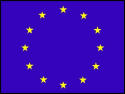 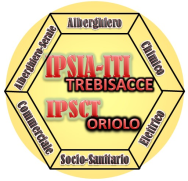 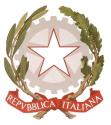 DISTRETTO SCOLASTICO N. 29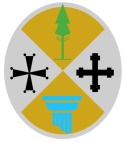 CAF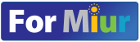 IIS-IPSIA–ITI “Ezio Aletti” Trebisacce (CS)IIS-IPSIA–ITI “Ezio Aletti” Trebisacce (CS)IIS-IPSIA–ITI “Ezio Aletti” Trebisacce (CS)IIS-IPSIA–ITI “Ezio Aletti” Trebisacce (CS)IIS-IPSIA–ITI “Ezio Aletti” Trebisacce (CS)CAFIPSCT Oriolo (CS)TREBISACCE - Tecnico: chimica materiali e biotecnologiePROFESSIONALE: SERVIZI SOCIO SANITARI – SERVIZI ENOGASTRONOMIA (anche serale) MANUTENZIONE E ASSISTENZA TECNICAORIOLO - PROFESSIONALE: SERVIZI COMMERCIALIIPSCT Oriolo (CS)TREBISACCE - Tecnico: chimica materiali e biotecnologiePROFESSIONALE: SERVIZI SOCIO SANITARI – SERVIZI ENOGASTRONOMIA (anche serale) MANUTENZIONE E ASSISTENZA TECNICAORIOLO - PROFESSIONALE: SERVIZI COMMERCIALIIPSCT Oriolo (CS)TREBISACCE - Tecnico: chimica materiali e biotecnologiePROFESSIONALE: SERVIZI SOCIO SANITARI – SERVIZI ENOGASTRONOMIA (anche serale) MANUTENZIONE E ASSISTENZA TECNICAORIOLO - PROFESSIONALE: SERVIZI COMMERCIALICAF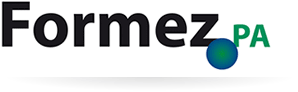 CAFMateriaDocenteClasse e SezioneIndirizzoA.S.2023/2024Denominazione dell’Unità Formativa Disciplinare o UdAUNITA’ FORMATIVA  1: __________________CONOSCENZE